   
                              MURANG’A UNIVERSITY OF TECHNOLOGY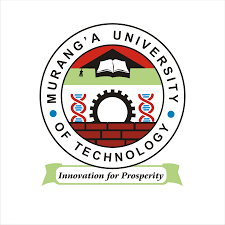 SCHOOL OF HUMANITIES AND SOCIAL SCIENCEUNIVERSITY EXAMINATION FOR THE DEGREE OF BACHELOR OF EDUCATION WITH IT.1st YEAR 2ND SEMESTER 2016/2017 ACADEMIC YEARMAIN CAMPUS – REGULARCOURSE CODE: AHL 2101COURSE TITLE: HISTORY OF KENYA TO 1895EXAM VENUE:   --					STREAM: (BED )	DATE: 15/12/16						EXAM SESSION: 2.00 – 4.00 PMTIME: 2   HOURS Instructions:Answer  Question ONE (COMPULSORY) and ANY other 2 questionsCandidates are advised not to write on the question paper.Candidates must hand in their answer booklets to the invigilator while in the examination room.1 a) State any three forms of Oral Traditions used in the reconstruction of Kenyan History (3mks)   b) Describe the stages of human evolution in Kenya (8mks)   c) What are the limitation of the written sources of information on Kenyan history? (5mks)   d) Assess the use of social anthropology in the construction of Kenyan history (14mks)2. Critically examine the economic and political motives of European imperialism in Kenya (20mks)3. a) Explain any four weaknesses associated with oral traditions as a source of information Kenyan history 									(8mks)   b) Explain any six consequences of Kenyan Neolithic culture 			(12mks)4. a) Assess the motives behind the migration of the Kenyan communities during the pre-colonial period 											(10mks)   b) Describe the religious practices of Kenyan communities during the pre-colonial period (10mks)5. Describe the various modes of production by the Kenyan communities during the pre-colonial period											(20mks) 